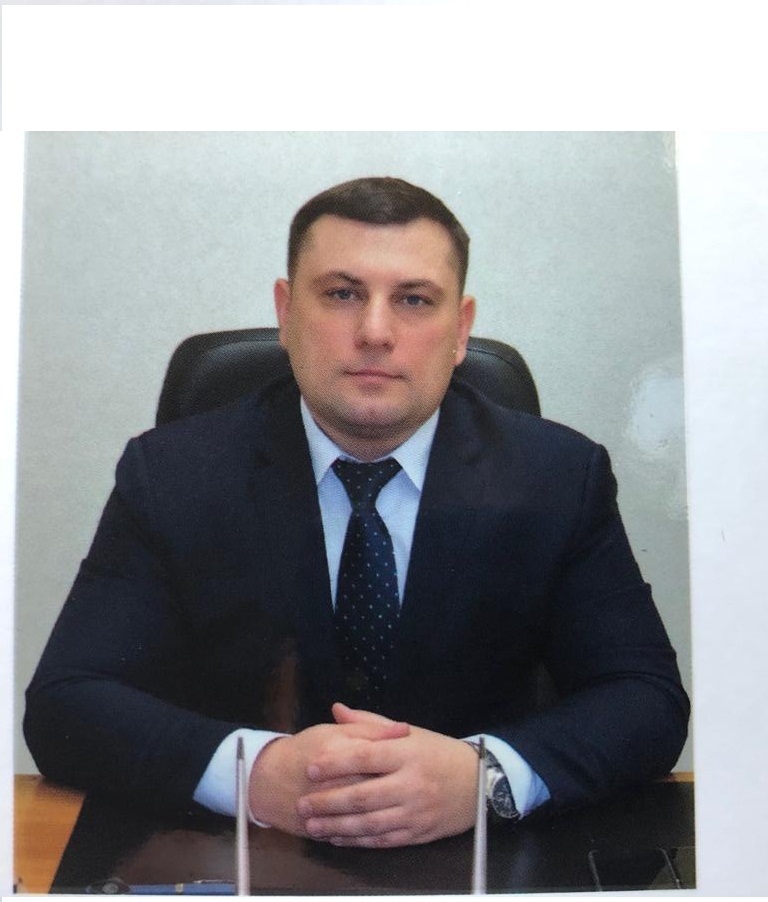  Российские проекты в сфере энергосбережения  Генеральный директор АО «Трансэнерком» Олег ШевцовЖелезнодорожный транспорт относится к числу наиболее энергоемких отраслей экономики. Оптимизация энергопотребления в этой сфере в первую очередь поспособствует повышению экономичности ж/д перевозок.На данный момент в нашей стране уже применяются технологии энергосбережения на железнодорожном транспорте: безболтовое (прессуемое) соединение проводов и тросов, перевод электрифицированных участков с постоянного на переменный ток, внедрение автоматизированной системы управления электроснабжением. В ближайшие годы путевые линии, длина которых составляет 86 000 км, будут оснащены солнечными батареями, которые позволят не только снизить стоимость транспортировки электричества, но и повысить автономность всего железнодорожного пути.  К 2030 году планируется заменить локомотивы на дизельном топливе на гибридные и аккумуляторные локомотивы, которые экономичнее на 27% и 30% обычного электровоза. Также российскими компаниями разрабатываются составы, предназначенные для использования сжиженного газа и синтетического дизельного топлива, как альтернативных источников энергии.Кроме того, в сфере железнодорожных перевозок внедрены более 4 000 специализированных ресурсосберегающих средств, среди которых вагоны-рельсосмазыватели, изготовленные на базе обыкновенных пассажирских составов, которые экономят затраты на лубрикацию, т.е. смазывание рельсов, снижают износ колес на 3% и уменьшают расход энергии до 6%.К концу 2019 года в сфере железнодорожных перевозок планируется снизить потребление топлива на 24,4 тысяч тонн, а электроэнергии – на 751,1 млн. кв.ч. за счёт энергосбережения.